RESOLUTION NO. 2019-		RE:	CERTIFICATE OF APPROPRIATENESS UNDER THE			PROVISIONS OF THE ACT OF THE 			LEGISLATURE 1961, JUNE 13, P.L. 282 (53			SECTION 8004) AND BETHLEHEM ORDINANCE NO.			3952 AS AMENDED.	The applicant proposes to replace a wood fence with a brick wall at 131 E. Church St..	NOW, THEREFORE, BE IT RESOLVED by the Council of the City of Bethlehem that a Certificate of Appropriateness is hereby granted for the proposal.		  			Sponsored by: (s)											            (s)							ADOPTED BY COUNCIL THIS       DAY OF 							(s)													  President of CouncilATTEST:(s)							        City ClerkHISTORICAL & ARCHITECTURAL REVIEW BOARDAPPLICATION #4:  OWNER: 	           __________________________________________________________________________The Board upon motion by Marsha Fritz and seconded by Diana Hodgson adopted                                     the proposal that City Council issue a Certificate of Appropriateness for the following:  1.  Remove existing 6 ft. high wood fence and 6 ft. high brick wall.2.  Brick wall with expressed piers to run parallel to Wesley St. and along the     neighboring property to the east.  3.  The curved segmented aluminum fence with expressed brick piers will be      adjacent to the driveway.4.  Brick piers to be capped with precast concrete caps.5.  There will also be two gates as shown on drawing.6.  The motion was unanimously approved.   By:__H. Joseph Phillips___________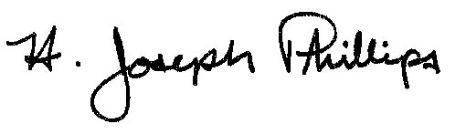 							Title: _Historic Officer____________Date of Meeting: May 1, 2019